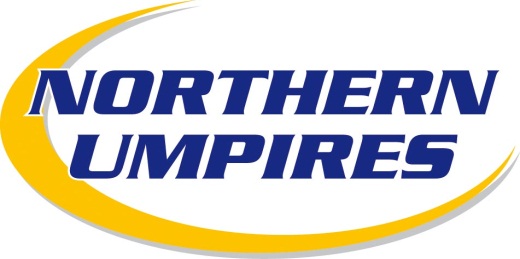 NOTICE OF ANNUAL GENERAL MEETINGWEDNESDAY 29 APR 20157.30PM(after training – a BBQ will be provided between training and meeting)BARLING RESERVEPLENTY ROAD, Please support your executive by attending – put it in your diary nowIn accordance with the NUA Constitution, all committee positions are deemed vacant at the AGM, with nominations required for all positions –  if interested – talk to any committee member if you require any clarification of roles and tasksNomination forms available at our web site www.umpires.org.au at the Forms/Resources icon